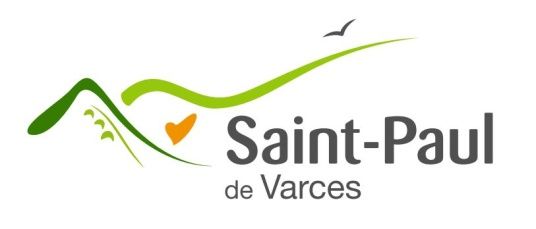 Compte-rendu de la réunion de quartier des Râcles, Les Blanchières et la Bascule du 24 juin 2017 à 9h30Ce document ne constitue pas un procès verbal de réunion mais un compte-rendu qui tente de restituer de manière la plus objective possible (dans la mesure où il est réalisé par les élus présents), les propos et échanges tenus entre les riverains et les élus présents. Sujets abordés :Il a été rappelé au fur et à mesure des discussions que les compétences de :voirieramassage des ordures, nettoyage des poubelles collectivestravaux des logettes des conteneurs collectifsassainissement collectif « le tout à l’égout ».fauchage du bord des routes, talus, fossés du domaine public  ont été transférées à la Métro.CirculationIl est demandé des aménagements afin de faire ralentir les véhicule (ralentisseurs, dos d’âne, chicane…)EclairageDes opérations de changement et d’amélioration des équipements (lampadaires) sont prévus en 2017 et 2018 sur la commune. Logettes containers La mairie va alerter par courrier les services de la Métro concernant le problème de l’emplacement des logettes croissement chemin des Râcles, impasse du chemin de la bascule Nombre de poubelles Depuis l’organisation du nouveau tri et l’augmentation des constructions, il serait bon de revoir le nombre de containers collectifs de ce quartier. (Courrier par la mairie)InternetLes résidents se plaignent des problèmes de connexion et de débit. Mr le Maire a fait le point sur ce dossier et a réaffirmé l’investissement de l’équipe municipale pour obtenir des résultats.VisibilitéIl est rappelé que la hauteur des haies est réglementée et qu’elles ne doivent pas empiéter sur le domaine public et ne pas gêner la visibilité.Chemins douxIl est demandé de prévoir une signalisation au sol ainsi que des panneaux pour inciter à la vigilance les automobilistes dans ce secteur.Eaux pluvialesIl est signalé que de nombreuses buses d’évacuation des eaux pluviales ne sont pas entretenues, cela sera signalé aux services compétents de la Métro.Enfouissement des réseauxIl n’y a pas de programmation d’enfouissement des réseaux à l’heure actuelle.TransportsL’élue en charge des transports a fait un rappel sur la situation et donné des informations des dossiers en cours, notamment les propositions d’auto stop de la Métro.Affichage libreLa réfection des emplacements d’affichage libre est prévue dans les travaux. Des panneaux additionnels sont demandés, il serait intéressant que les emplacements soient à proximité des espaces poubelles.Nuisances secteur de la LampeBruit, certains soirs des fêtes sont organisées vers le chemin de la Lampe. Des décharges sauvages sont signalées dans le quartier. Ces faits seront signalés à la gendarmerie.A la fin de la réunion Mr le Maire et certains élus sont partis faire une visite du terrain avec des habitants.Liens, contacts.VOIRIE METRO0 800 805 807www.Lametro.frASSAINISSEMENT METREO04 76 59 18 17www.Lametro.frRAMASSAGE DECHETS METRO0 800 500 027www.Lametro.frEAUX METRO04 57 04 07 74www.Lametro.frMAIRIE04 76 72 81 88www.saintpauldevarces.fr